УКРАЇНАЧЕРНІГІВСЬКА  МІСЬКА  РАДАВИКОНАВЧИЙ  КОМІТЕТ. Чернігів, вул. Магістратська, 7_______________________________________тел 77-48-08ПРОТОКОЛ № 29			засідання виконавчого комітету міської радим. Чернігів						Розпочато засідання о 14.00                                                                                   Закінчено засідання о 15.45                                                                                                 31 жовтня 2017 рокуМіський голова								В. А. АтрошенкоСекретар міської ради 							М. П. Черненок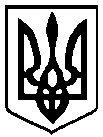                                                 Брали участь у засіданні:                                                Брали участь у засіданні:                                                Брали участь у засіданні:Головує:Головує:Атрошенко В. А. Атрошенко В. А. міський голова Члени виконавчого комітету міської ради:Атрощенко О. А.Атрощенко О. А.заступник міського головиЧерненок М. П.Черненок М. П.секретар міської ради Власенко Ю. Д.Власенко Ю. Д.представник міської організації Всеукраїнського об’єднання"Батьківщина" Ломако О. А.Ломако О. А.заступник міського голови Фесенко С. І. Фесенко С. І. заступник міського голови – керуючий справами виконкому Хоніч О. П.Хоніч О. П.заступник міського голови Черненко А. В.Черненко А. В.заступник міського голови Шевченко О. В.Шевченко О. В.перший заступник міського голови Відсутні члени виконавчого комітету міської ради:Бойко Т. О.Бойко Т. О.голова чернігівського осередку ГО «Міжнародний інститут гуманітарних технологій» Козир О. І.Козир О. І.головний архітектор проектів приватного підприємства «АРДІ КА» Запрошені на засідання виконавчого комітету міської ради:Антонов О. С.Антонов О. С.- заступник голови Деснянської районної у м. Чернігові ради (1)Барикіна О. М.Барикіна О. М.- заступник начальника загального відділу міської ради (1 – 43) Брусильцева І. М.Брусильцева І. М.- начальник відділу звернень громадян міської ради (36)Власенко С. М.Власенко С. М.- заступник начальника управління культури та туризму міської ради (32, 33)Волок Р. В.Волок Р. В.- директор КП «ЖЕК - 10» міської ради (10)Горбань Ю. В.Горбань Ю. В.- начальник управління транспорту та зв'язку міської ради (24)Дмитренко В. Л.Дмитренко В. Л.- начальник управління земельних ресурсів міської ради (17)Єпінін О. Ю.Єпінін О. Ю.- голова фонду комунального майна міської ради (18 - 23)Іваненко О. І.Іваненко О. І.- заступник директора КП «Міський палац культури» міської ради  (34)Казимір В. А. Казимір В. А. - заступник начальника управління освіти міської ради (28 - 30)Калюжний С. С.Калюжний С. С.- начальник управління архітектури та містобудування міської ради (2 - 3)Католик М. А.Католик М. А.- начальник управління квартирного обліку та приватизації житлового фонду міської ради (25 - 27)Куц Я. В.Куц Я. В.- начальник управління житлово-комунального господарства міської ради (4 - 8)Лазаренко С. М.Лазаренко С. М.- начальник організаційного відділу міської ради (1 - 43)Лисенко О. Ю.Лисенко О. Ю.- начальник фінансового управління міської ради (1- 43)Літвінов О. М.Літвінов О. М.- директор ТОВ «Керуюча житлово-комунальна компанія «Поліська» (15)Максименко Л. В.Максименко Л. В.- начальник управління економічного розвитку міста міської ради  (1 - 43)Миколаєнко Р. С.Миколаєнко Р. С.- начальник юридичного відділу міської ради (1 - 43)Мішок В. М.Мішок В. М.- начальник відділу господарського та транспортного забезпечення міської ради (39)Мороз М. М.Мороз М. М.- юрисконсульт КП „АТП - 2528” міської ради (11)Морський В. І.Морський В. І.- начальник КП «Новозаводське» міської ради (12, 13)Прищеп В. М.Прищеп В. М.- начальник КП “ЖЕК- міської ради (14)Радченко А. П.Радченко А. П.- директор КП «Шкільне» міської ради  (31)Серб С. М.Серб С. М.- директор міського центру зайнятості (35)Скрипка Л. В.Скрипка Л. В.- головний бухгалтер ПП «СпецЕнергоКом» (16)Хрустицький В. А.Хрустицький В. А.- начальник КП “Муніципальна варта” міської ради (9, 10)Чусь Н. М.Чусь Н. М.- начальник прес-служби міської ради (1 – 43)Відповідно до Закону України «Про запобігання корупції» ніхто з членів виконавчого комітету міської ради не повідомив про реальний або потенційний конфлікт інтересів.Відповідно до Закону України «Про запобігання корупції» ніхто з членів виконавчого комітету міської ради не повідомив про реальний або потенційний конфлікт інтересів.Відповідно до Закону України «Про запобігання корупції» ніхто з членів виконавчого комітету міської ради не повідомив про реальний або потенційний конфлікт інтересів.1. СЛУХАЛИ:	Про переведення квартири з житлового фонду до нежитлового в Деснянському районіПро переведення квартири з житлового фонду до нежитлового в Деснянському районіДоповідав:                               Антонов О. С.Виступив:                                 Атрошенко В. А.Доповідав:                               Антонов О. С.Виступив:                                 Атрошенко В. А.ГОЛОСУВАЛИ:"ЗА" – одноголосно "ЗА" – одноголосно ВИРІШИЛИ:Рішення № 455 додаєтьсяРішення № 455 додається2. СЛУХАЛИ:	Про затвердження та надання містобудівних умов і обмежень забудови земельних ділянокПро затвердження та надання містобудівних умов і обмежень забудови земельних ділянокДоповідав:                                Калюжний С. С.Виступив:                                 Атрошенко В. А.Доповідав:                                Калюжний С. С.Виступив:                                 Атрошенко В. А.ГОЛОСУВАЛИ:"ЗА" – одноголосно"ЗА" – одноголосноВИРІШИЛИ:Рішення № 456 додаєтьсяРішення № 456 додається3. СЛУХАЛИ: Про присвоєння та зміну поштових адрес об'єктам нерухомого майнаПро присвоєння та зміну поштових адрес об'єктам нерухомого майнаДоповідав:                                Калюжний С. С.Виступив:                                 Атрошенко В. А.Доповідав:                                Калюжний С. С.Виступив:                                 Атрошенко В. А.ГОЛОСУВАЛИ:"ЗА" – одноголосно"ЗА" – одноголосноВИРІШИЛИ:Рішення № 457 додаєтьсяРішення № 457 додається4. СЛУХАЛИ:Про внесення доповнення до рішення виконавчого комітету міської ради від 2 червня 2016 року № 237Про внесення доповнення до рішення виконавчого комітету міської ради від 2 червня 2016 року № 237Доповідав:                                Куц Я. В.Виступив:                                 Атрошенко В. А.Доповідав:                                Куц Я. В.Виступив:                                 Атрошенко В. А.ГОЛОСУВАЛИ:"ЗА" – одноголосно"ЗА" – одноголосноВИРІШИЛИ:Рішення № 458 додаєтьсяРішення № 458 додається5. СЛУХАЛИ:Про внесення змін до рішення виконавчого комітету міської ради від   30 серпня 2017 року №374Про внесення змін до рішення виконавчого комітету міської ради від   30 серпня 2017 року №374Доповідав:                                Куц Я. В.Виступив:                                 Атрошенко В. А.Доповідав:                                Куц Я. В.Виступив:                                 Атрошенко В. А.ГОЛОСУВАЛИ:"ЗА" – одноголосно"ЗА" – одноголосноВИРІШИЛИ:Рішення № 459 додаєтьсяРішення № 459 додається6. СЛУХАЛИ:Про внесення змін і доповнень до рішення виконавчого комітету  міської ради від 19 січня  2017 року № 15Про внесення змін і доповнень до рішення виконавчого комітету  міської ради від 19 січня  2017 року № 15Доповідав:                                Куц Я. В.Виступив:                                 Атрошенко В. А.Доповідав:                                Куц Я. В.Виступив:                                 Атрошенко В. А.ГОЛОСУВАЛИ:"ЗА" – одноголосно"ЗА" – одноголосноВИРІШИЛИ:Рішення № 460 додаєтьсяРішення № 460 додається7. СЛУХАЛИ:Про видалення зелених насадженьПро видалення зелених насадженьДоповідав:                                Куц Я. В.Виступили:                              Власенко Ю. Д.                                                 Атрошенко В. А.Доповідав:                                Куц Я. В.Виступили:                              Власенко Ю. Д.                                                 Атрошенко В. А.ГОЛОСУВАЛИ:"ЗА" – одноголосно"ЗА" – одноголосноВИРІШИЛИ:Рішення № 461 додаєтьсяРішення № 461 додається8. СЛУХАЛИ:Про тимчасове розміщення зовнішньої рекламиПро тимчасове розміщення зовнішньої рекламиДоповідав:                                Куц Я. В.Виступили:                             Ломако О. А.                                                 Атрошенко В. А.Доповідав:                                Куц Я. В.Виступили:                             Ломако О. А.                                                 Атрошенко В. А.ГОЛОСУВАЛИ:"ЗА" – одноголосно"ЗА" – одноголосноВИРІШИЛИ:Рішення № 462 додаєтьсяРішення № 462 додається9. СЛУХАЛИ:Про погодження Програми забезпечення діяльності комунального підприємства «Муніципальна варта» Чернігівської міської ради на 2018-2020 рокиПро погодження Програми забезпечення діяльності комунального підприємства «Муніципальна варта» Чернігівської міської ради на 2018-2020 рокиДоповідав:                                 Хрустицький В. А.Виступив:                                 Атрошенко В. А.Доповідав:                                 Хрустицький В. А.Виступив:                                 Атрошенко В. А.ГОЛОСУВАЛИ:"ЗА" – одноголосно"ЗА" – одноголосноВИРІШИЛИ:Рішення № 463 додаєтьсяРішення № 463 додається10. СЛУХАЛИ:Про внесення змін до рішення виконавчого комітету Чернігівської міської  ради від 06 червня 2017 року        № 236 «Про граничну чисельність працівників комунальних підприємств міської ради»Про внесення змін до рішення виконавчого комітету Чернігівської міської  ради від 06 червня 2017 року        № 236 «Про граничну чисельність працівників комунальних підприємств міської ради»Доповідав:                                Волок Р. В.Виступили:                               Власенко Ю. Д.                                                  Ломако О. А.                                                  Черненко А. В.                                                   Атрошенко В. А.Доповідав:                                Волок Р. В.Виступили:                               Власенко Ю. Д.                                                  Ломако О. А.                                                  Черненко А. В.                                                   Атрошенко В. А.ГОЛОСУВАЛИ:"ЗА" – одноголосно"ЗА" – одноголосноВИРІШИЛИ:Рішення № 464 додаєтьсяРішення № 464 додається11. СЛУХАЛИ:Про надання згоди на продовження договору оренду нерухомого та іншого індивідуально-визначеного майна та обладнанняПро надання згоди на продовження договору оренду нерухомого та іншого індивідуально-визначеного майна та обладнанняДоповідав:                                Мороз М. М.Виступив:                                 Атрошенко В. А.Доповідав:                                Мороз М. М.Виступив:                                 Атрошенко В. А.ГОЛОСУВАЛИ:"ЗА" – одноголосно"ЗА" – одноголосноВИРІШИЛИ:Рішення № 465 додаєтьсяРішення № 465 додається12. СЛУХАЛИ:Про зняття з бухгалтерського обліку комунального підприємства «Новозаводське» Чернігівської міської ради будинку № 77  по вулиці Мартина НебабиПро зняття з бухгалтерського обліку комунального підприємства «Новозаводське» Чернігівської міської ради будинку № 77  по вулиці Мартина НебабиДоповідав:                                Морський В. І. Виступив:                                 Атрошенко В. А.Доповідав:                                Морський В. І. Виступив:                                 Атрошенко В. А.ГОЛОСУВАЛИ:"ЗА" – одноголосно"ЗА" – одноголосноВИРІШИЛИ:Рішення № 466 додаєтьсяРішення № 466 додається13. СЛУХАЛИ:Про передачу житлових будинків з балансу  комунального підприємства «Новозаводське» Чернігівської міської ради на баланс ОСББПро передачу житлових будинків з балансу  комунального підприємства «Новозаводське» Чернігівської міської ради на баланс ОСББДоповідав:                                Морський В. І. Виступив:                                 Атрошенко В. А.Доповідав:                                Морський В. І. Виступив:                                 Атрошенко В. А.ГОЛОСУВАЛИ:"ЗА" – одноголосно"ЗА" – одноголосноВИРІШИЛИ:Рішення № 467 додаєтьсяРішення № 467 додається14. СЛУХАЛИ:Про затвердження Статуту комунального підприємства «ЖЕК-13» Чернігівської міської ради  у новій редакціїПро затвердження Статуту комунального підприємства «ЖЕК-13» Чернігівської міської ради  у новій редакціїДоповідав:                                Прищеп В. М.Виступив:                                 Атрошенко В. А.Доповідав:                                Прищеп В. М.Виступив:                                 Атрошенко В. А.ГОЛОСУВАЛИ:"ЗА" – одноголосно"ЗА" – одноголосноВИРІШИЛИ:Рішення № 468 додаєтьсяРішення № 468 додається15. СЛУХАЛИ:Про тарифи на послуги з утримання будинків і споруд та прибудинкових територій ТОВ «КЖКК «Поліська»Про тарифи на послуги з утримання будинків і споруд та прибудинкових територій ТОВ «КЖКК «Поліська»Доповідав:                               Літвінов О. М.Виступили:                              Власенко Ю. Д.                                                 Черненко А. В.                                                 Ломако О. А.                                                 Максименко Л. В.                                                 Атрошенко В. А.Доповідав:                               Літвінов О. М.Виступили:                              Власенко Ю. Д.                                                 Черненко А. В.                                                 Ломако О. А.                                                 Максименко Л. В.                                                 Атрошенко В. А.ГОЛОСУВАЛИ:«ЗА» – 8    «Проти» - 0 «Утримались» - 1 (Власенко Ю. Д.)«ЗА» – 8    «Проти» - 0 «Утримались» - 1 (Власенко Ю. Д.)ВИРІШИЛИ:Рішення № 469 додаєтьсяРішення № 469 додається16. СЛУХАЛИ:Про тарифи на послуги теплопостачання приватного підприємства «Спеціальна Енергетична Компанія»Про тарифи на послуги теплопостачання приватного підприємства «Спеціальна Енергетична Компанія»Доповідала:                             Скрипка Л. В.Виступили:                              Власенко Ю. Д.                                                 Максименко Л. В.                                                 Атрошенко В. А.Доповідала:                             Скрипка Л. В.Виступили:                              Власенко Ю. Д.                                                 Максименко Л. В.                                                 Атрошенко В. А.ГОЛОСУВАЛИ:«ЗА» – 8    «Проти» - 0 «Утримались» - 1 (Власенко Ю. Д.)«ЗА» – 8    «Проти» - 0 «Утримались» - 1 (Власенко Ю. Д.)ВИРІШИЛИ:Рішення № 470 додаєтьсяРішення № 470 додається17. СЛУХАЛИ:Про затвердження актів комісії з визначення та відшкодування збитків власникам землі та землекористувачамПро затвердження актів комісії з визначення та відшкодування збитків власникам землі та землекористувачамДоповідав:                               Дмитренко В. Л.Виступили:                              Власенко Ю. Д.                                                 Атрошенко В. А.Доповідав:                               Дмитренко В. Л.Виступили:                              Власенко Ю. Д.                                                 Атрошенко В. А.ГОЛОСУВАЛИ:"ЗА" – одноголосно"ЗА" – одноголосноВИРІШИЛИ:Рішення № 471 додаєтьсяРішення № 471 додається18. СЛУХАЛИ:Про передачу та прийняття у комунальну власність територіальної громади м. Чернігова об’єктів житлового фонду, благоустрою та соціальної інфраструктуриПро передачу та прийняття у комунальну власність територіальної громади м. Чернігова об’єктів житлового фонду, благоустрою та соціальної інфраструктуриДоповідав:                               Єпінін О. Ю.Виступив:                                Атрошенко В. А.Доповідав:                               Єпінін О. Ю.Виступив:                                Атрошенко В. А.ГОЛОСУВАЛИ:"ЗА" – одноголосно"ЗА" – одноголосноВИРІШИЛИ:Рішення № 472 додаєтьсяРішення № 472 додається19. СЛУХАЛИ:Про передачу у комунальну власність територіальної громади м. Чернігова гуртожитку по вул. Інструментальній, 24аПро передачу у комунальну власність територіальної громади м. Чернігова гуртожитку по вул. Інструментальній, 24аДоповідав:                               Єпінін О. Ю.Виступив:                                Атрошенко В. А.Доповідав:                               Єпінін О. Ю.Виступив:                                Атрошенко В. А.ГОЛОСУВАЛИ:"ЗА" – одноголосно"ЗА" – одноголосноВИРІШИЛИ:Рішення № 473 додаєтьсяРішення № 473 додається20. СЛУХАЛИ:Про передачу приладів обліку теплової енергії у житлових будинкахПро передачу приладів обліку теплової енергії у житлових будинкахДоповідав:                               Єпінін О. Ю.Виступив:                                Атрошенко В. А.Доповідав:                               Єпінін О. Ю.Виступив:                                Атрошенко В. А.ГОЛОСУВАЛИ:"ЗА" – одноголосно"ЗА" – одноголосноВИРІШИЛИ:Рішення № 474 додаєтьсяРішення № 474 додається21. СЛУХАЛИ:Про погодження внесення змін до Програми управління комунальним майном територіальної громади міста Чернігова на 2017 - 2019 рокиПро погодження внесення змін до Програми управління комунальним майном територіальної громади міста Чернігова на 2017 - 2019 рокиДоповідав:                               Єпінін О. Ю.Виступив:                                Атрошенко В. А.Доповідав:                               Єпінін О. Ю.Виступив:                                Атрошенко В. А.ГОЛОСУВАЛИ:"ЗА" – одноголосно"ЗА" – одноголосноВИРІШИЛИ:Рішення № 475 додаєтьсяРішення № 475 додається22. СЛУХАЛИ:Про надання згоди на передачу та списання транспортних засобівПро надання згоди на передачу та списання транспортних засобівДоповідав:                                Єпінін О. Ю.Виступив:                                 Атрошенко В. А.Доповідав:                                Єпінін О. Ю.Виступив:                                 Атрошенко В. А.ГОЛОСУВАЛИ:"ЗА" – одноголосно"ЗА" – одноголосноВИРІШИЛИ:Рішення № 476 додаєтьсяРішення № 476 додається23. СЛУХАЛИ:Про надання згоди на списання майнаПро надання згоди на списання майнаДоповідав:                               Єпінін О. Ю.Виступив:                                Атрошенко В. А.Доповідав:                               Єпінін О. Ю.Виступив:                                Атрошенко В. А.ГОЛОСУВАЛИ:"ЗА" – одноголосно"ЗА" – одноголосноВИРІШИЛИ:Рішення № 477 додаєтьсяРішення № 477 додається24. СЛУХАЛИ:Про внесення змін до рішення виконавчого комітету Чернігівської міської ради від 30 березня 2015 року № 76 «Про вартість проїзду в міському пасажирському транспорті»Про внесення змін до рішення виконавчого комітету Чернігівської міської ради від 30 березня 2015 року № 76 «Про вартість проїзду в міському пасажирському транспорті»Доповідав:                              Горбань Ю. В.Виступили:                            Власенко Ю. Д.                                                Черненко А. В.                                                Атрошенко В. А.Доповідав:                              Горбань Ю. В.Виступили:                            Власенко Ю. Д.                                                Черненко А. В.                                                Атрошенко В. А.ГОЛОСУВАЛИ:"ЗА" – одноголосно"ЗА" – одноголосноВИРІШИЛИ:Рішення № 478 додаєтьсяРішення № 478 додається25. СЛУХАЛИ:Про затвердження списків громадян, поставлених на квартирний облік, виділення житла підприємствам, громадянам міста, видачу ордерівПро затвердження списків громадян, поставлених на квартирний облік, виділення житла підприємствам, громадянам міста, видачу ордерівДоповідав:                               Католик М. А.Виступили:                              Власенко Ю. Д.                                                 Черненок М. П.                                                 Атрошенко В. А.Доповідав:                               Католик М. А.Виступили:                              Власенко Ю. Д.                                                 Черненок М. П.                                                 Атрошенко В. А.ГОЛОСУВАЛИ:"ЗА" – одноголосно"ЗА" – одноголосноВИРІШИЛИ:Рішення № 479 додаєтьсяРішення № 479 додається26. СЛУХАЛИ:Про передачу житлових приміщень у власність громадянПро передачу житлових приміщень у власність громадянДоповідав:                               Католик М. А.Виступили:                              Черненок М. П.                                                 Атрошенко В. А.Доповідав:                               Католик М. А.Виступили:                              Черненок М. П.                                                 Атрошенко В. А.ГОЛОСУВАЛИ:"ЗА" – одноголосно"ЗА" – одноголосноВИРІШИЛИ:Рішення № 480 додаєтьсяРішення № 480 додається27. СЛУХАЛИ:Про видачу дубліката свідоцтва про право власності на житлоПро видачу дубліката свідоцтва про право власності на житлоДоповідав:                                Католик М. А.Виступив:                                 Атрошенко В. А.Доповідав:                                Католик М. А.Виступив:                                 Атрошенко В. А.ГОЛОСУВАЛИ:"ЗА" – одноголосно"ЗА" – одноголосноВИРІШИЛИ:Рішення № 481 додаєтьсяРішення № 481 додається28. СЛУХАЛИ:Про надання згоди на передачу проектної документаціїПро надання згоди на передачу проектної документаціїДоповідала:                              Казимір В. А.Виступив:                                 Атрошенко В. А.Доповідала:                              Казимір В. А.Виступив:                                 Атрошенко В. А.ГОЛОСУВАЛИ:"ЗА" – одноголосно"ЗА" – одноголосноВИРІШИЛИ:Рішення № 482 додаєтьсяРішення № 482 додається29. СЛУХАЛИ:Про затвердження Порядку проведення конкурсуПро затвердження Порядку проведення конкурсуДоповідала:                             Казимір В. А.Виступили:                              Власенко Ю. Д.                                                 Миколаєнко Р. С.                                                 Атрошенко В. А.Доповідала:                             Казимір В. А.Виступили:                              Власенко Ю. Д.                                                 Миколаєнко Р. С.                                                 Атрошенко В. А.ГОЛОСУВАЛИ:"ЗА" – одноголосно"ЗА" – одноголосноВИРІШИЛИ:Рішення № 483 додаєтьсяРішення № 483 додається30. СЛУХАЛИ:Про організацію харчування дітей у закладах освіти міста Чернігова комунальної форми власностіПро організацію харчування дітей у закладах освіти міста Чернігова комунальної форми власностіДоповідала:                             Казимір В. А.Виступили:                              Власенко Ю. Д.                                                  Радченко А. П.                                                 Атрошенко В. А.Доповідала:                             Казимір В. А.Виступили:                              Власенко Ю. Д.                                                  Радченко А. П.                                                 Атрошенко В. А.ГОЛОСУВАЛИ:"ЗА" – одноголосно"ЗА" – одноголосноВИРІШИЛИ:Рішення № 484 додаєтьсяРішення № 484 додається31. СЛУХАЛИ:Про затвердження Статуту комунального підприємства «Шкільне» Чернігівської міської ради у новій редакціїПро затвердження Статуту комунального підприємства «Шкільне» Чернігівської міської ради у новій редакціїДоповідала:                              Радченко А. П.Виступив:                                 Атрошенко В. А.Доповідала:                              Радченко А. П.Виступив:                                 Атрошенко В. А.ГОЛОСУВАЛИ:"ЗА" – одноголосно"ЗА" – одноголосноВИРІШИЛИ:Рішення № 485 додаєтьсяРішення № 485 додається32. СЛУХАЛИ:Про встановлення меморіальної дошки з портретомПро встановлення меморіальної дошки з портретомДоповідала:                              Власенко С. М.Виступив:                                 Атрошенко В. А.Доповідала:                              Власенко С. М.Виступив:                                 Атрошенко В. А.ГОЛОСУВАЛИ:"ЗА" – одноголосно"ЗА" – одноголосноВИРІШИЛИ:Рішення № 486 додаєтьсяРішення № 486 додається33. СЛУХАЛИ:Про встановлення меморіальної дошки з портретомПро встановлення меморіальної дошки з портретомДоповідала:                              Власенко С. М.Виступив:                                 Атрошенко В. А.Доповідала:                              Власенко С. М.Виступив:                                 Атрошенко В. А.ГОЛОСУВАЛИ:"ЗА" – одноголосно"ЗА" – одноголосноВИРІШИЛИ:Рішення № 487 додаєтьсяРішення № 487 додається34. СЛУХАЛИ:Про надання згоди на передачу майнаПро надання згоди на передачу майнаДоповідала:                              Іваненко О. І.Виступив:                                 Атрошенко В. А.Доповідала:                              Іваненко О. І.Виступив:                                 Атрошенко В. А.ГОЛОСУВАЛИ:"ЗА" – одноголосно"ЗА" – одноголосноВИРІШИЛИ:Рішення № 488 додаєтьсяРішення № 488 додається35. СЛУХАЛИ:Про проект Програми організації та проведення у 2018 році громадських робіт для незайнятого населення м. ЧерніговаПро проект Програми організації та проведення у 2018 році громадських робіт для незайнятого населення м. ЧерніговаДоповідала:                              Серб С. М.Виступили:                              Ломако О. А.                                                  Черненко А. В.                                                  Атрошенко В. А.Доповідала:                              Серб С. М.Виступили:                              Ломако О. А.                                                  Черненко А. В.                                                  Атрошенко В. А.ГОЛОСУВАЛИ:"ЗА" – одноголосно"ЗА" – одноголосноВИРІШИЛИ:Рішення № 489 додаєтьсяРішення № 489 додається36. СЛУХАЛИ:Про надання одноразової матеріальної допомоги при народженні дитиниПро надання одноразової матеріальної допомоги при народженні дитиниДоповідала:                              Брусильцева І. М.Виступив:                                 Атрошенко В. А.Доповідала:                              Брусильцева І. М.Виступив:                                 Атрошенко В. А.ГОЛОСУВАЛИ:"ЗА" – одноголосно"ЗА" – одноголосноВИРІШИЛИ:Рішення № 490 додаєтьсяРішення № 490 додається37. СЛУХАЛИ:Про компенсацію за участь у виставково-ярмарковому заході за рахунок коштів міського бюджетуПро компенсацію за участь у виставково-ярмарковому заході за рахунок коштів міського бюджетуДоповідала:                              Максименко Л. В.Виступив:                                 Атрошенко В. А.Доповідала:                              Максименко Л. В.Виступив:                                 Атрошенко В. А.ГОЛОСУВАЛИ:"ЗА" – одноголосно"ЗА" – одноголосноВИРІШИЛИ:Рішення № 491 додаєтьсяРішення № 491 додається38. СЛУХАЛИ:Про План діяльності виконавчого комітету Чернігівської міської ради з підготовки проектів регуляторних актів на 2018 рікПро План діяльності виконавчого комітету Чернігівської міської ради з підготовки проектів регуляторних актів на 2018 рікДоповідав:                                Миколаєнко Р. С.Виступив:                                 Атрошенко В. А.Доповідав:                                Миколаєнко Р. С.Виступив:                                 Атрошенко В. А.ГОЛОСУВАЛИ:"ЗА" – одноголосно"ЗА" – одноголосноВИРІШИЛИ:Рішення № 492 додаєтьсяРішення № 492 додається39. СЛУХАЛИ:Про зняття з обліку транспортного засобуПро зняття з обліку транспортного засобуДоповідав:                                Мішок В. М.Виступив:                                Атрошенко В. А.Доповідав:                                Мішок В. М.Виступив:                                Атрошенко В. А.ГОЛОСУВАЛИ:"ЗА" – одноголосно"ЗА" – одноголосноВИРІШИЛИ:Рішення № 493 додаєтьсяРішення № 493 додається40. СЛУХАЛИ:Про подання щодо внесення змін до переліку виборчих дільницьПро подання щодо внесення змін до переліку виборчих дільницьДоповідав:                                Лазаренко С. М.Виступив:                                Атрошенко В. А.Доповідав:                                Лазаренко С. М.Виступив:                                Атрошенко В. А.ГОЛОСУВАЛИ:"ЗА" – одноголосно"ЗА" – одноголосноВИРІШИЛИ:Рішення № 494 додаєтьсяРішення № 494 додається41. СЛУХАЛИ:Про надання матеріальної допомогиПро надання матеріальної допомогиДоповідала:                              Лисенко О. Ю.Виступив:                                 Атрошенко В. А.Доповідала:                              Лисенко О. Ю.Виступив:                                 Атрошенко В. А.ГОЛОСУВАЛИ:"ЗА" – одноголосно"ЗА" – одноголосноВИРІШИЛИ:Рішення № 495 додаєтьсяРішення № 495 додається42. СЛУХАЛИ:Про розпорядження, видані з 24 до 31 жовтня 2017 року включноПро розпорядження, видані з 24 до 31 жовтня 2017 року включноПротокольно:Взяти до відома, що з 24 до 31 жовтня 2017 року включно видано розпорядження міського голови             № 302 - р – № 311 - р Протокольно:Взяти до відома, що з 24 до 31 жовтня 2017 року включно видано розпорядження міського голови             № 302 - р – № 311 - р 43. СЛУХАЛИ:Про порядок денний наступного засідання виконавчого комітету міської ради Про порядок денний наступного засідання виконавчого комітету міської ради ВИРІШИЛИ:На наступному засіданні виконавчого комітету міської ради розглянути наступні питання:1. Про хід виконання Цільової соціальної програми протидії ВІЛ-інфекції/СНІДу на 2016-2018 роки у місті Чернігові2. Про проект Програми економічного та соціального розвитку міста Чернігова на 2018 рікНа наступному засіданні виконавчого комітету міської ради розглянути наступні питання:1. Про хід виконання Цільової соціальної програми протидії ВІЛ-інфекції/СНІДу на 2016-2018 роки у місті Чернігові2. Про проект Програми економічного та соціального розвитку міста Чернігова на 2018 рік